Tetiana Yermolova 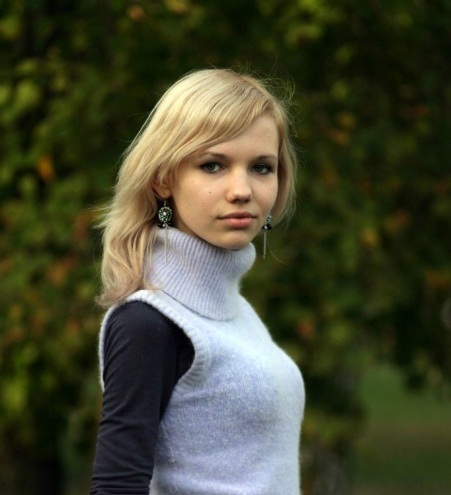 Personal InformationAddress: 12 Prylutska Street, apt. 29, Kramatorsk, Ukraine  Phone number: +38 (093) 478 1544, +42 (077) 780 6084Marital status: singleDate of birth: 14th March 1994Nationality: UkrainianEmail: tanya.yermolova@gmail.comObjectiveA freelance translator positionEducationHorlivka Institute for Foreign Languages of State Higher Educational Establishment "Donbas State Pedagogical University", bachelor's degree field of study "Philology" (2012 - 1016).Master's degree - June, 2017.Qualification: teacher of English and Russian languages and world literature.Qualifications: General psychology courses (the program "University of the young psychologist" which include the following sections: general psychology, age-related psychology, psychology of personality, social psychology, human and society, psychological trainings).Work ExperiencewikiHow	• translating articles from English into Russian and Palo Alto, CA 94301	  UkrainianFreelance translator2015Rsm-studio	• translating articles from/into English, Russian, Ukrainian;Kharkiv, Ukraine	• writing unique sells articles for web sites;Translator, copywriter	• controlling the work of other employees (freelancers). 2015 - presentTranslation agency "Spring"	• translating Mykhailo Hrushevsky's monograph  "History of Kharkiv, Ukraine	  Ukraine-Rus' " from Ukrainian into Russian.Freelance translator2016 - 2017Special skills Language skills:Russian - proficiency (native);Ukrainian - proficiency (native);English - advanced;German - elementary.Computer literacy (Microsoft Office, Outlook Express, Internet).Personal qualities Thoughtful, open-minded, inquisitive, approachable , hardworking, conscientious, flexible, punctual, calm.Willingness to learn, quick learning skills, effective listening skills, communicative skills, critical and creative thinking skills.